Thursday 25th JuneWhat to do today1. Read a poemRead the poem: Summer and Winter. Read it twice: once in your head and once out loud. Read and think about the Poetry Questions. Write some of your answers on the sheet. 2. Remind yourself about adverbialsUse the PowerPoint giving some teaching on Adverbials. If you can’t access this, then use the Revision card to remind yourself about adverbials. Write endings for the Fronted Adverbials. Challenge yourself to write two different endings for each. 3. Choose your favourite poem.  The fronted adverbials come from these four poems:Windy NightsPikeThe SandpiperDuck’s DittyRead each of the poems out loud. Decide which is your favourite.Share your favourite poem with a grown-up. Explain to them why you like it best and find out from them which is their favourite of the four poems. Try the Fun-Time ExtraCan you try to learn some of your favourite poem off by heart?Summer and Winter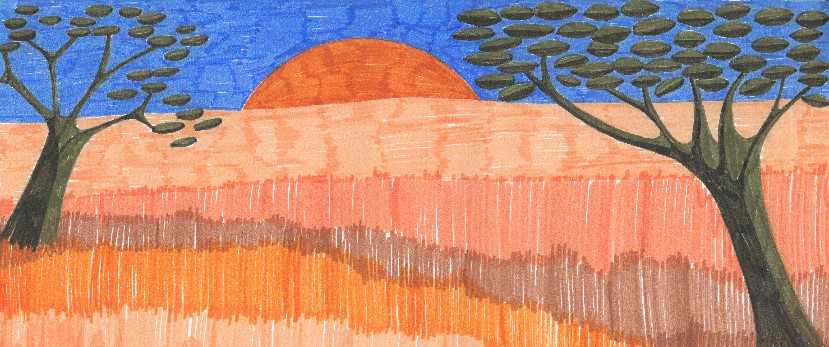 
When a warm dawn bringsthe sun to your eyes,blink three times – it’s time to rise. When cold winds whistle around your head, pull it under the blanketsand stay in bed.by Michael DuganPoetry QuestionsRevision Card - AdverbialsGrammar Focus:    Fronted AdverbialsCan you think of the main sentences that could follow these Fronted Adverbials?In the brown water,Late in the night when the fires are out,Whenever the wind is high,At the edge of the tide,Whenever the moon and stars are set,Out from under the reeds,All night long in the dark and wet, On toothpick legs,All along the backwater,High in the blue above,Whenever the trees are crying aloud,Windy Nights Whenever the moon and stars are set,Whenever the wind is high,All night long in the dark and wet,A man goes riding by.Late in the night when the fires are out,Why does he gallop and gallop about?Whenever the trees are crying aloud,And ships are tossed at sea,By, on the highway, low and loud, By at the gallop goes he.By at the gallop he goes, and thenBy he comes back at the gallop again. by Robert Louis Stevenson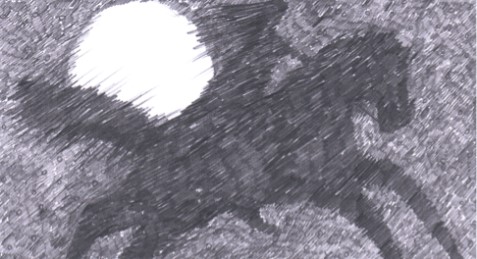 Pike In the brown water,Thick and silver-sheened in the sunshine,Liquid and cool in the shade of the reeds,A pike dozed.Lost among the shadows of stemsHe lay unnoticed.Suddenly he flicked his tail,And a green-and-copper brightnessRan under the water.Out from under the reedsCame the olive-green light,And orange flashed upThrough the sun-thickened water.So the fish passed across the pool,Green and copper,A darkness and a gleam,And the blurred reflections of the willows on the opposite bankReceived it.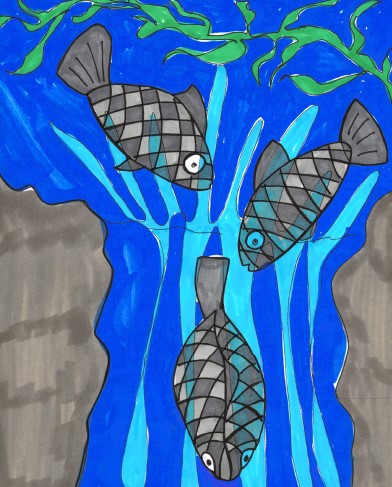 by Amy LowellThe Sandpiper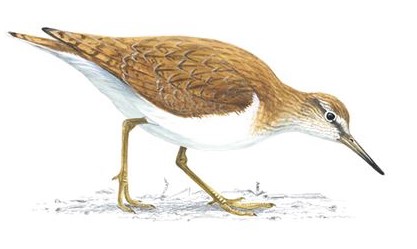 At the edge of tideHe stops to wonder,Races throughThe lace of thunder.On toothpick legsswift and brittle,he runs and pipesand his voice is little.But small or not,he has a notionTo outshoutThe Atlantic Ocean.by Frances M FrostDuck’s Ditty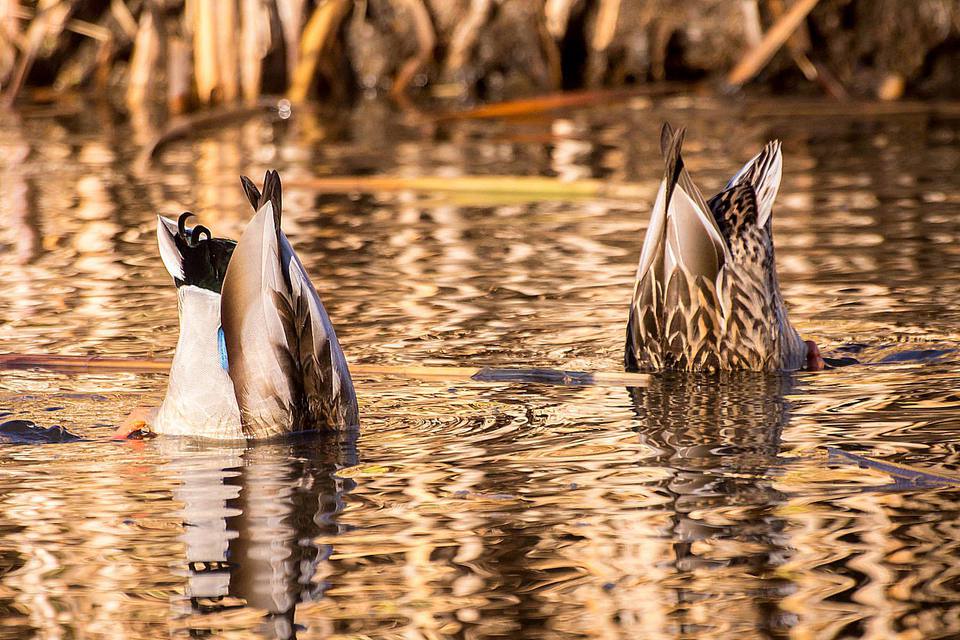 All along the backwater,Through the rushes tall,Ducks are a-dabbling,Up tails all!Ducks’ tails, drakes’ tails,Yellow feet a-quiver,Yellow bills all out of sightBusy in the river!Slushy green undergrowthWhere the roach swim—Here we keep our larder,Cool and full and dim.Everyone for what he likes!We like to beHeads down, tails up,Dabbling free!High in the blue aboveSwifts whirl and call—We are down a-dabblingUp tails all!by Kenneth GrahameWhat do you like about this poem? Is there anything you dislike? Why?What does this poem make you think about? Does it remind you of anything?What patterns can you find in this poem?What puzzles or questions does this poem raise?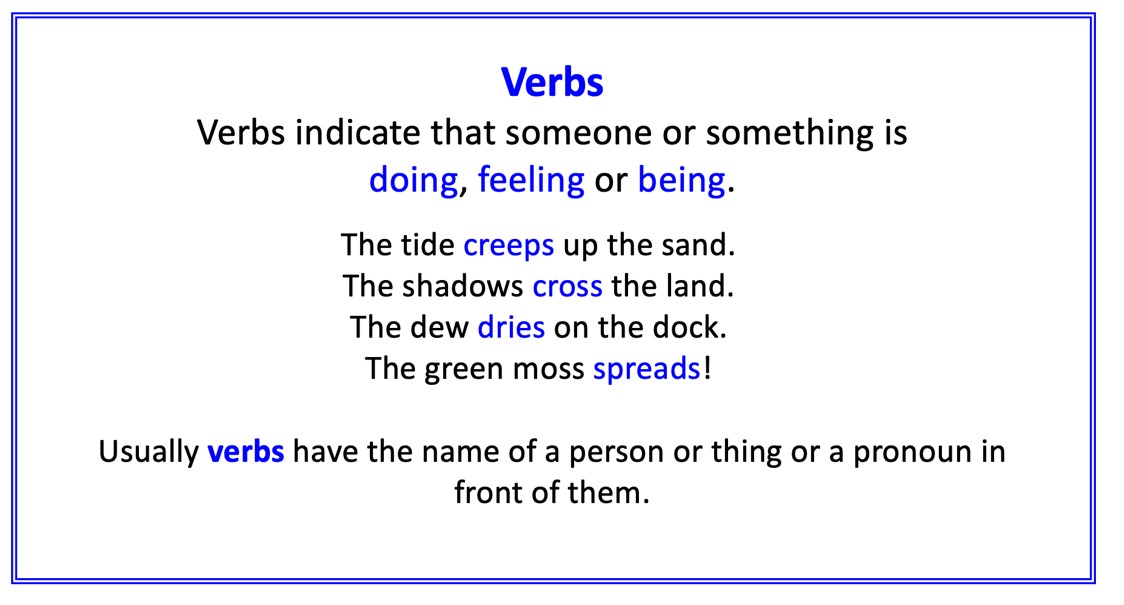 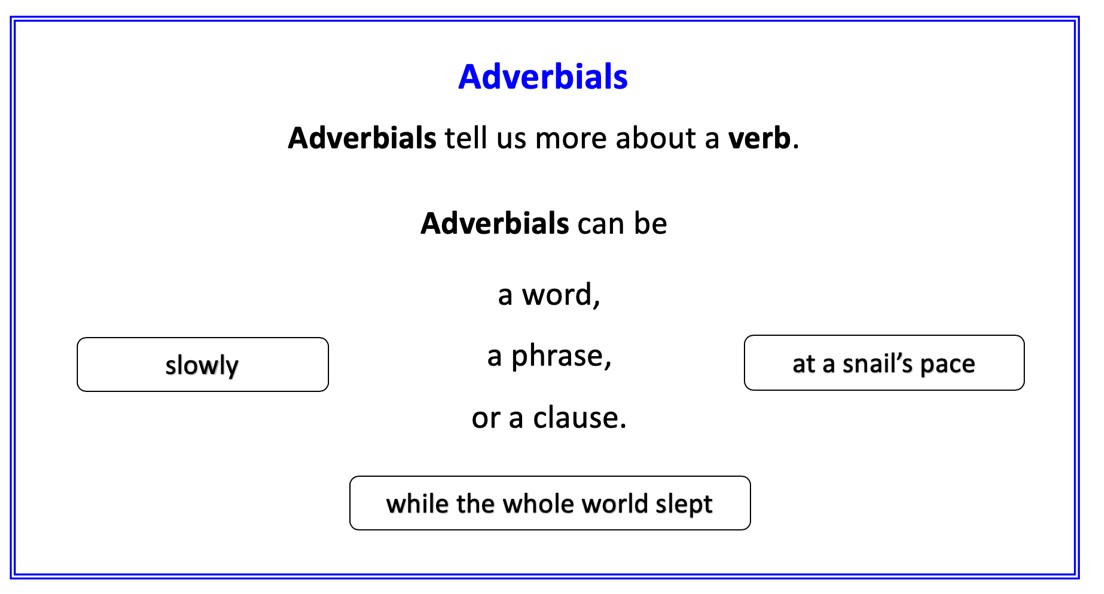 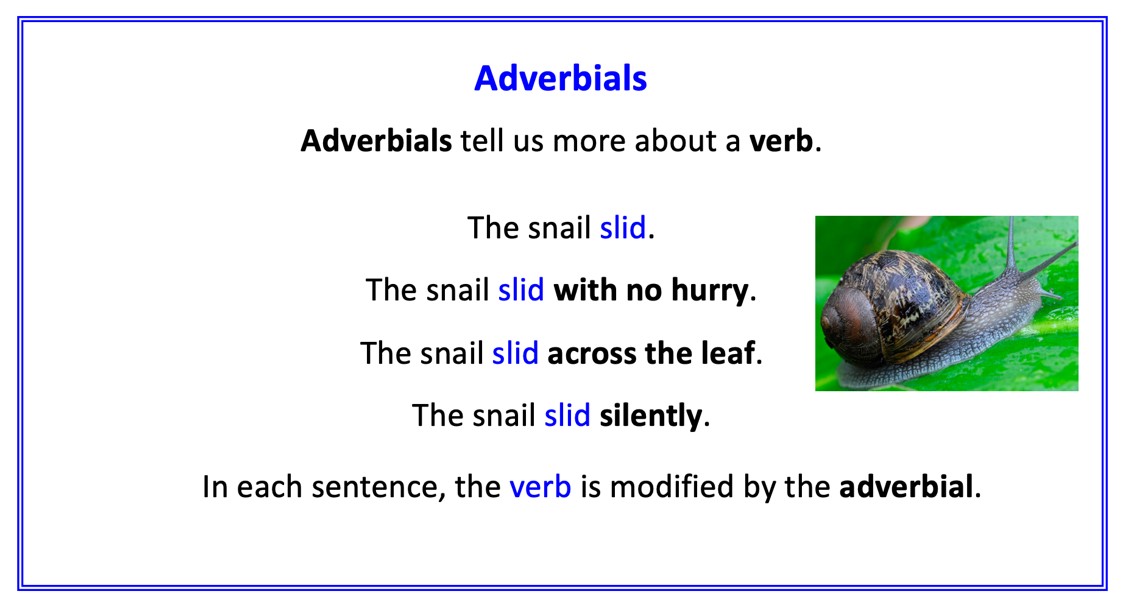 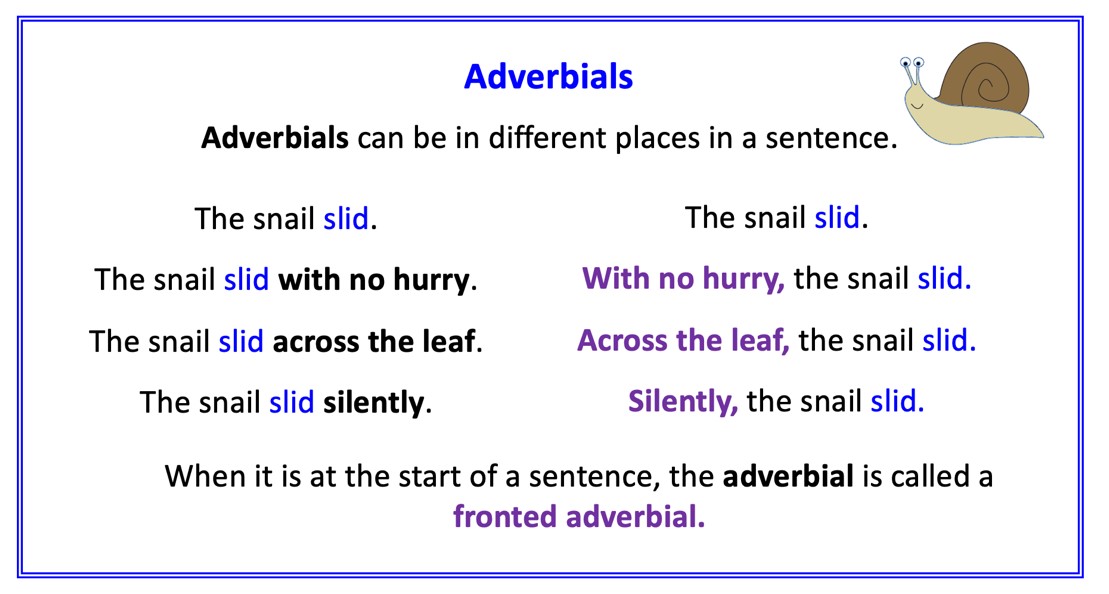 